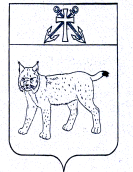 АДМИНИСТРАЦИЯ УСТЬ-КУБИНСКОГО МУНИЦИПАЛЬНОГО ОКРУГАПОСТАНОВЛЕНИЕс. Устьеот 16.11.2023                                                                                                       № 1755	О внесении изменений в постановление администрации округа от 29 сентября 2023 года № 1505 «Об утверждении порядка обращения граждан, предоставления и выплаты дополнительных мер социальной поддержки гражданам, заключившим контракт о прохождении военной службы в Вооруженных Силах Российской Федерации»В соответствии со ст. 42 Устава округа администрация округа ПОСТАНОВЛЯЕТ:1. Внести в Порядок обращения граждан, предоставления и выплаты дополнительных мер социальной поддержки гражданам, заключившим контракт о прохождении военной службы в Вооруженных Силах Российской Федерации, утвержденный постановлением администрации округа от 29 сентября 2023 года № 1505 «Об утверждении порядка обращения граждан, предоставления и выплаты дополнительных мер социальной поддержки гражданам, заключившим контракт о прохождении военной службы в Вооруженных Силах Российской Федерации», следующие изменения:1.1. В пункте 2.1:а) дополнить подпунктом «г» следующего содержания:«г) документ, выданный пунктом отбора на военную службу по контракту (2 разряда), подтверждающий поступление на военную службу по контракту для участия в специальной военной операции»;б) последний абзац изложить в следующей редакции:«Заявитель вправе не представлять документы, предусмотренные подпунктами «а», «в» и «г» настоящего пункта. В случае, если такие документы не были представлены заявителем по собственной инициативе, данные документы (их копии или содержащиеся в них сведения), необходимые для принятия решения, самостоятельно запрашиваются уполномоченным органом в органах государственной власти, органах местного самоуправления и подведомственных государственным органам или органам местного самоуправления организациях, в распоряжении которых находятся данные документы (их копии или содержащиеся в них сведения)».1.2. Пункт 3.2 дополнить абзацами вторым и третьим следующего содержания:«В случае отсутствия документов, предусмотренных подпунктами «а», «в» и «г» пункта 2.1 Порядка, специалист администрации округа в течение двух рабочих дней направляет запросы в органы государственной власти, органы местного самоуправления и (или) подведомственные государственным органам или органам местного самоуправления организации, в распоряжении которых могут находиться данные документы (их копии или содержащиеся в них сведения).При поступлении в администрацию округа запрашиваемых документов, их копий или содержащиеся в них сведений, они регистрируются специалистом администрации округа не позднее рабочего дня, следующего за днем их поступления, и прикладываются к заявлению заявителя».2. Настоящее постановление вступает в силу со дня его официального опубликования и распространяется на правоотношения, возникшие с 1 октября 2023 года.Глава округа	И.В. Быков